VAJE – PITAGOROV IZREKV pravokotniku sta dani stranici 5 cm in 12 cm. Izračunaj diagonalo. Izračunaj obseg pravokotnika. Izračunaj še ploščino pravokotnika. Izračunaj obseg pravokotnega trikotnika s katetama a = 15 cm in b = 20 cm. 25 metrov visoko drevo se prelomi na višini 12 metrov od tal. Kako daleč od vznožja drevesa se vrh dotakne tal? Ali je trikotnik s stranicami 8 cm, 15 cm in 17 cm pravokoten? Dokaži z računom. Dvorišče v obliki enakokrakega trapeza ima vzporedni stranici dolgi 26 m in 14 m, ploščina pa meri 160 m2. Koliko metrov ograje moramo kupiti, da ogradimo to dvorišče? Ali so naštete trojice Pitagorejske?V koordinatni sistem nariši točki A(1,1) in B(5,4). Kolikšna je razdalja med točkama? Določi neznane ploščine.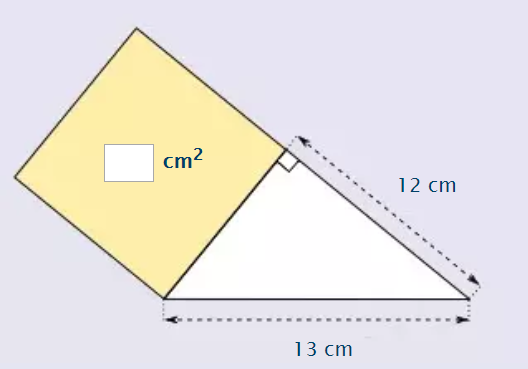 (5, 12, 13)(1, 1, 4)(3, 5, 4)(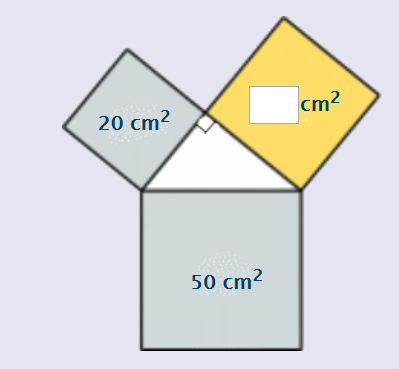 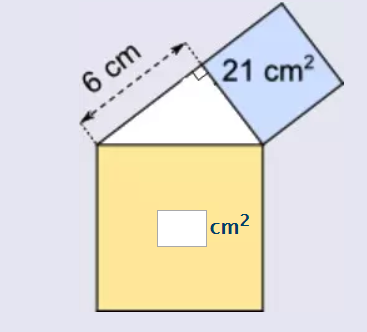 